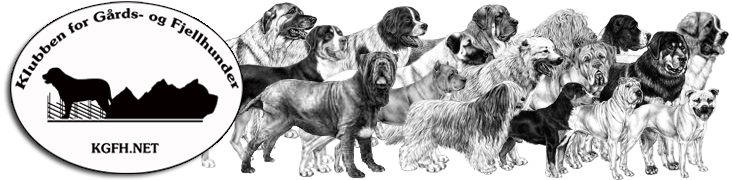 ÅrsmøtetKlubben for Gårds- og FjellhunderLørdag 4 april 2015 kl. 17.00 LetohallenKoloniveien2072 DalTil behandling foreligger:Det var 9 stemmeberettigede til stedeGodkjenne innkallingokValg av møteleder, 3 personer til tellekorps, og 2 personer til å undertegne protokollenJahn geir WikUndertegner protokollenKristine HuberSimen HelliksenÅrsberetning 2014Regnskap 2014Foreligger ikke.Kasserer uteble fra møte og regnskap ble ikke levert. Siden vi er tvunget til ekstraodinær generalforsamling vil kun 1 sak stå på dagsorden. 1: Godkjenning av regnskap, revisjonLeder sendt epost til kasserer (kopi og kopi svar)Den 4. april 2015 skrev Jahn Geir Wik <jah-g-wi@online.no>:HeiJeg finner det merkelig at du som klubbens kasserer ikke er tilstede på utstillingen uten å gi melding til meg/stryret. Videre finner jeg det sterkt beklagelig at du ikke har oversendt styret klubbens regnskap mer revisjons erklæring i tide til årsmøte. Dette setter årsmøte i en vanskelig situasjon da vi ikke kan fullføre årsmøte uten regnskap/revisjonsberetning og utifra det som har skjedd heller ikke vet om du ønsker å fortsette som kasserer. Imøteser svar innen kl 15.00 i dag. HilsenJahn Geir WikFrom: Cindy Andersen [cindy@koinfo.org] Sent: 2015-04-04 20:15:30 CESTTo: Jahn Geir Wik [jah-g-wi@online.no] Subject: Re: Utstilling/ årsmøte 2015Beklager, hele greia gikk meg på nervene til slutt. Har ikke lyst til å fortsette som kasserer nei.Hilsen CindyHandlingsplan 2015OKInnkomne saker og saker fremlagt av styret. ValgSTYRET 2014Styret har bestått av følgende personer;Formann:		Jahn Geir WikNestleder:		Trine GustavsenKasserer:		Cindy AndersenStyremedlem:		Linda HansenStyremedlem:		Mona KopperudStyremedlem:                      Simen HelliksenStyremedlem:                      Kristine HuberVaramedlem:		Siri BorchVaramedlem:		Kari TerjesenRevisor:		                Guro Fossen SchlytterVara revisor;		Monica LahaugValgFormann:		Jahn Geir Wik ( ikke på valg ) Nestleder:		Trine Gustavsen ( på valg ) valgt til ny periodeKasserer:		Cindy Andersen ( ikke på valg ) trukket seg.Styremedlem:		Linda Hansen (  på valg ) valgt til nye periodeStyremedlem:		Mona Kopperud ( ikke på valg ) Styremedlem:                      Simen Helliksen ( ikke på valg ) Styremedlem:                      Kristine Huber ( på valg ) valgt til ny periodeVaramedlem:		Siri Borch ( på valg ) valgt til ny periodeVaramedlem:		Kari Terjesen ( på valg ) valgt til ny periodeRevisor:		                Guro Fossen SchlytterRevisor;		                Monica Lahaug Kasserer har valgt trekke seg slik at varamedlem Kari Terjesen går inn som Styremedlem ut perioden.  Kristine Hüber                                                                                                        Simen Helliksen